附件参会回执参会方式：□线上 □线下备注：1.请于2022年8月2日前将参会回执发送邮箱：368719465@qq.com（邮件主题请注明单位和会议名称）。              2.此表可增加参会人员，复制、复印有效。广东产品质量监督检验研究院（广州市黄埔区科学大道10号）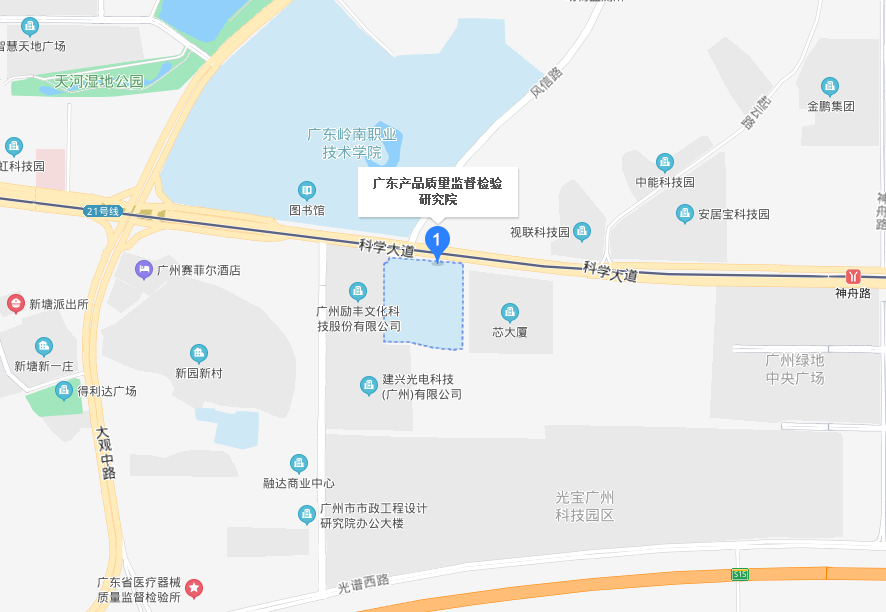 单位名称参会人员职务/职称手机号邮箱